LC-02激光云粒子成像仪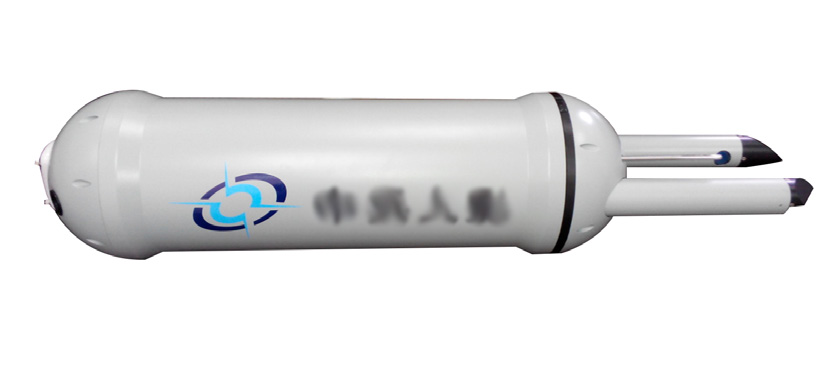 LC-02型激光云粒子成像仪采用线形光电阵列探测成像技术，可准确测量云层当中尺度范围介于25~1550m的云滴、冰晶的分布，并实时成像。主要适用于气象指挥检测、云水资源考察研究，以及云微物理学研究。原理LC-02型激光云粒子成像仪采用线形光电阵列探测成像技术，可准确测量云层当中尺度范围介于25~1550m的云滴、冰晶的分布，并实时成像。与其他产品相比优势准确测量云层当中尺度范围介于25~1550m的云滴、冰晶的分布，并实时成像。应用领域气象指挥检测、云水资源考察研究，以及云微物理学研究。产品特点准确测量云层当中尺度范围介于25~1550m的云滴、冰晶的分布，并实时成像。技术参数采样长度80mm数据传输RS-485，57600Baud Rate工作飞行高度10Km工作飞行速度10-200m/s工作温度-40 - +40℃工作湿度0-100%工作电压28Vdc（10A），含除防冰功率设备重量15 Kg设备尺寸920mm（长）×200mm（直径）